重磅数据公布！2018年全球风电新增装机5390万千瓦  日期：2019-02-26     来源：欧洲海上风电    浏览：62    评论：0    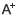 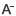 根据世界风能协会（WWEA）的最新初步数据统计，2018年全球新增53.9GW的风电装机，相比于2017年（52.55GW）有微弱增长，中国以25.9GW继续大幅度领跑，远远高于第二名美国的7.6GW。正如本号前天报道的那样，欧洲市场的整体疲软脱了全球风电市场的后腿。

总部位于德国的全球风能协会表示，2018年全球风电累计装机首次突破600GW大关，所发电量占全球电力需求的6%。

总体来看，2018年欧洲风电市场出现下滑，发展乏力，包括德国、英国、西班牙、法国和意大利。与此同时，亚洲、南美和非洲部分国家表现抢眼，比如中国、印度、巴西等国。

中国成为首个跻身风电装机200GW俱乐部的国家，并再一次扮演了全球风电救世主的角色，将第二名美国远远甩在身后。中国扭转了2017年新增装机缓慢的颓势，回到了高速发展的轨道，总装机达到了221GW。

正在和中国进行贸易战的美国队在风电领域相比则逊色不少，总装机目前还不到中国的二分之一，刚刚超过100GW，这和美国在规划国家气候和能源目标上的雄心不够密切相关。

紧随中国和美国排在第三位的是德国，其后是印度（2.1GW），英国、巴西（1.7GW）和法国。

WWEA秘书长Stefan Gsanger说道：“全球能源系统向可再生能源转型正在进行中，风能则是这一发展的最主要力量，已成为全球电力供应的主要支柱！”

至于海上风电的2018年全球装机统计，敬请期待……
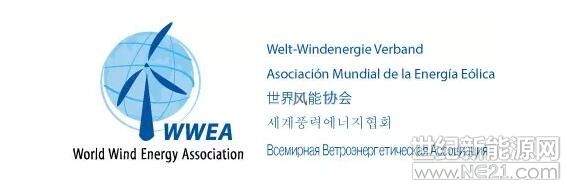 